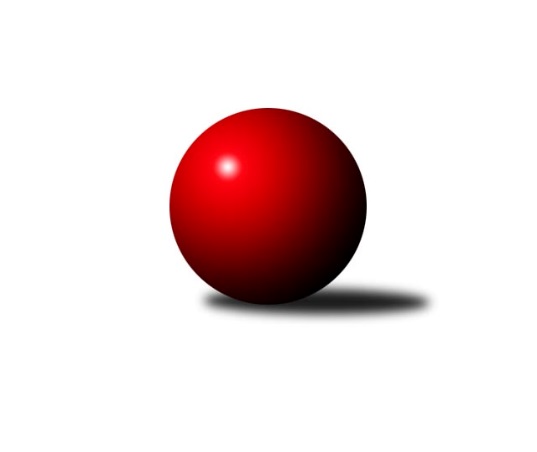 Č.8Ročník 2014/2015	8.11.2014Nejlepšího výkonu v tomto kole: 3668 dosáhlo družstvo: KK Moravská Slávia Brno ˝A˝1. KLM 2014/2015Výsledky 8. kolaSouhrnný přehled výsledků:TJ Valašské Meziříčí	- TJ Sokol Kolín 	5:3	3440:3426	13.0:11.0	8.11.TJ Sokol KARE Luhačovice˝A˝	- SKK Rokycany	2:6	3461:3528	9.0:15.0	8.11.KK Moravská Slávia Brno ˝A˝	- Baník Stříbro Klokani	7:1	3668:3458	18.0:6.0	8.11.HKK Olomouc ˝A˝	- TJ Centropen Dačice	6:2	3562:3398	16.0:8.0	8.11.SKK  Náchod	- KK Slavoj Praha	3:5	3507:3547	11.5:12.5	8.11.TJ Sokol Husovice	- SKK Svijany  Vrchlabí	6:2	3545:3358	17.0:7.0	8.11.Tabulka družstev:	1.	TJ Sokol Husovice	8	7	0	1	41.0 : 23.0 	117.5 : 74.5 	 3541	14	2.	SKK Rokycany	8	6	1	1	44.0 : 20.0 	119.5 : 72.5 	 3450	13	3.	KK Slavoj Praha	8	6	0	2	34.0 : 30.0 	87.0 : 105.0 	 3500	12	4.	KK Moravská Slávia Brno ˝A˝	8	5	0	3	40.0 : 24.0 	107.0 : 85.0 	 3422	10	5.	TJ Sokol KARE Luhačovice˝A˝	8	4	0	4	35.0 : 29.0 	97.0 : 95.0 	 3382	8	6.	HKK Olomouc ˝A˝	8	4	0	4	31.0 : 33.0 	102.0 : 90.0 	 3539	8	7.	SKK Svijany  Vrchlabí	8	3	1	4	30.0 : 34.0 	94.0 : 98.0 	 3448	7	8.	Baník Stříbro Klokani	8	3	0	5	31.0 : 33.0 	90.5 : 101.5 	 3463	6	9.	TJ Centropen Dačice	8	3	0	5	29.0 : 35.0 	91.5 : 100.5 	 3396	6	10.	TJ Valašské Meziříčí	8	3	0	5	26.0 : 38.0 	83.0 : 109.0 	 3433	6	11.	SKK  Náchod	8	2	0	6	24.0 : 40.0 	84.5 : 107.5 	 3471	4	12.	TJ Sokol Kolín	8	1	0	7	19.0 : 45.0 	78.5 : 113.5 	 3304	2Podrobné výsledky kola:	 TJ Valašské Meziříčí	3440	5:3	3426	TJ Sokol Kolín 	Michal Juroška	133 	 141 	 149 	133	556 	 2:2 	 580 	 151	135 	 134	160	Jan Pelák	Tomáš Cabák	156 	 159 	 153 	155	623 	 3:1 	 592 	 152	143 	 158	139	Martin Švorba	Dalibor Jandík	142 	 156 	 124 	138	560 	 2:2 	 522 	 107	129 	 139	147	Jaroslav Šatník *1	David Volek	140 	 140 	 139 	148	567 	 2:2 	 572 	 133	156 	 142	141	Jindřich Lauer	Vladimír Výrek	146 	 140 	 133 	156	575 	 1:3 	 606 	 174	149 	 145	138	Robert Petera	Ondřej Topič	162 	 120 	 141 	136	559 	 3:1 	 554 	 157	136 	 131	130	Roman Weissrozhodčí: střídání: *1 od 31. hodu Jiří NěmecNejlepší výkon utkání: 623 - Tomáš Cabák	 TJ Sokol KARE Luhačovice˝A˝	3461	2:6	3528	SKK Rokycany	Michal Markus	147 	 150 	 152 	137	586 	 2:2 	 603 	 132	146 	 163	162	Michal Pytlík	Jiří Kudláček	133 	 131 	 122 	124	510 	 0:4 	 573 	 162	142 	 126	143	Štěpán Šreiber	Rostislav Gorecký	163 	 139 	 157 	153	612 	 3:1 	 595 	 160	138 	 166	131	Ladislav Urban	Radek Polách	157 	 146 	 141 	130	574 	 1:3 	 565 	 133	151 	 143	138	Vojtěch Špelina	Jiří Mrlík	139 	 154 	 153 	142	588 	 2:2 	 576 	 163	126 	 155	132	Jan Endršt	Pavel Kubálek	145 	 145 	 144 	157	591 	 1:3 	 616 	 153	151 	 165	147	Roman Pytlíkrozhodčí: Nejlepší výkon utkání: 616 - Roman Pytlík	 KK Moravská Slávia Brno ˝A˝	3668	7:1	3458	Baník Stříbro Klokani	Ondřej Němec	163 	 157 	 172 	150	642 	 3:1 	 579 	 151	143 	 129	156	Vlastimil Zeman ml. ml.	Pavel Palian	147 	 166 	 152 	156	621 	 3:1 	 555 	 134	129 	 133	159	Vlastimil Zeman st. *1	Štěpán Večerka	161 	 141 	 135 	137	574 	 1:3 	 614 	 155	164 	 139	156	Jiří Baloun	Petr Mika	161 	 163 	 155 	155	634 	 4:0 	 599 	 152	150 	 147	150	David Junek	Pavel Antoš	156 	 135 	 129 	156	576 	 3:1 	 573 	 151	122 	 156	144	Lukáš Doubrava	Zdeněk Vránek	166 	 151 	 163 	141	621 	 4:0 	 538 	 139	125 	 143	131	Martin Pejčochrozhodčí: střídání: *1 od 61. hodu Jaroslav TejmlNejlepší výkon utkání: 642 - Ondřej Němec	 HKK Olomouc ˝A˝	3562	6:2	3398	TJ Centropen Dačice	Martin Vaněk	140 	 168 	 150 	146	604 	 3:1 	 546 	 146	133 	 129	138	Milan Kabelka	Jiří Němec	148 	 144 	 132 	143	567 	 2:2 	 603 	 165	140 	 169	129	Jiří Malínek	Martin Sitta	162 	 179 	 154 	161	656 	 4:0 	 526 	 123	123 	 138	142	Tomáš Bártů	Ladislav Stárek	140 	 160 	 143 	135	578 	 3:1 	 554 	 135	144 	 136	139	Pavel Kabelka	Jiří Zezulka	134 	 121 	 133 	147	535 	 0:4 	 604 	 156	140 	 159	149	Karel Novák	Radek Havran	152 	 148 	 161 	161	622 	 4:0 	 565 	 142	124 	 140	159	Václav Zajícrozhodčí: Nejlepší výkon utkání: 656 - Martin Sitta	 SKK  Náchod	3507	3:5	3547	KK Slavoj Praha	Daniel Neumann	144 	 171 	 141 	152	608 	 2:2 	 621 	 154	130 	 191	146	David Kuděj	Štěpán Schuster	128 	 150 	 157 	145	580 	 2:2 	 576 	 122	137 	 158	159	Zdeněk Gartus	Pavel Novák	137 	 152 	 149 	153	591 	 3:1 	 579 	 160	133 	 143	143	Martin Kozel st.	Jan Horn	137 	 146 	 123 	140	546 	 1:3 	 602 	 170	140 	 151	141	Evžen Valtr	Ondřej Mrkos	144 	 137 	 152 	138	571 	 1:3 	 597 	 159	153 	 142	143	Petr Pavlík	Lukáš Janko	158 	 156 	 142 	155	611 	 2.5:1.5 	 572 	 160	124 	 142	146	Anton Stašákrozhodčí: Nejlepší výkon utkání: 621 - David Kuděj	 TJ Sokol Husovice	3545	6:2	3358	SKK Svijany  Vrchlabí	Michal Šimek	143 	 169 	 134 	145	591 	 3:1 	 526 	 144	134 	 119	129	Jiří Vejvara	Libor Škoula	139 	 133 	 156 	154	582 	 3:1 	 570 	 162	121 	 136	151	Jiří Bartoníček	Zdeněk Vymazal	143 	 146 	 155 	152	596 	 3:1 	 553 	 156	141 	 145	111	Kamil Fiebinger	Václav Mazur	158 	 137 	 153 	125	573 	 2:2 	 576 	 163	154 	 139	120	David Hobl	Dušan Ryba	158 	 162 	 141 	165	626 	 4:0 	 547 	 153	130 	 132	132	Zdeněk Říha	Jiří Radil	142 	 141 	 145 	149	577 	 2:2 	 586 	 152	151 	 142	141	Michal Rolfrozhodčí: Nejlepší výkon utkání: 626 - Dušan RybaPořadí jednotlivců:	jméno hráče	družstvo	celkem	plné	dorážka	chyby	poměr kuž.	Maximum	1.	Martin Vaněk 	HKK Olomouc ˝A˝	614.85	390.4	224.5	2.2	4/4	(652)	2.	Zdeněk Vymazal 	TJ Sokol Husovice	607.65	402.2	205.5	2.1	4/4	(650)	3.	David Kuděj 	KK Slavoj Praha	605.22	390.5	214.7	2.4	6/6	(670)	4.	Radek Havran 	HKK Olomouc ˝A˝	604.05	393.7	210.4	2.0	4/4	(653)	5.	Václav Mazur 	TJ Sokol Husovice	603.25	382.7	220.6	1.7	4/4	(630)	6.	Michal Pytlík 	SKK Rokycany	602.06	382.8	219.3	1.3	6/6	(640)	7.	Michal Šimek 	TJ Sokol Husovice	601.05	391.7	209.4	2.0	4/4	(616)	8.	Jiří Bartoníček 	SKK Svijany  Vrchlabí	599.80	385.4	214.4	1.6	5/5	(696)	9.	Michal Markus 	TJ Sokol KARE Luhačovice˝A˝	597.35	386.3	211.1	1.3	4/4	(625)	10.	Martin Sitta 	HKK Olomouc ˝A˝	596.95	391.8	205.2	1.7	4/4	(656)	11.	Vlastimil Zeman ml.  ml.	Baník Stříbro Klokani	595.45	381.5	214.0	1.9	5/5	(619)	12.	Zdeněk Gartus 	KK Slavoj Praha	595.11	380.1	215.1	1.8	6/6	(638)	13.	Dušan Ryba 	TJ Sokol Husovice	594.94	388.9	206.0	1.7	4/4	(626)	14.	Jiří Baloun 	Baník Stříbro Klokani	593.05	376.1	217.0	1.3	5/5	(614)	15.	Lukáš Doubrava 	Baník Stříbro Klokani	590.75	388.7	202.1	2.9	5/5	(630)	16.	Ondřej Němec 	KK Moravská Slávia Brno ˝A˝	590.45	383.0	207.5	2.9	4/4	(642)	17.	Petr Pavlík 	KK Slavoj Praha	590.39	387.5	202.9	3.0	6/6	(629)	18.	Ladislav Stárek 	HKK Olomouc ˝A˝	587.80	381.8	206.0	3.0	4/4	(639)	19.	Dalibor Jandík 	TJ Valašské Meziříčí	587.70	379.6	208.2	2.5	5/5	(619)	20.	Štěpán Schuster 	SKK  Náchod	587.40	378.2	209.2	4.4	5/5	(634)	21.	Pavel Novák 	SKK  Náchod	585.92	394.3	191.7	3.4	4/5	(593)	22.	Michal Rolf 	SKK Svijany  Vrchlabí	585.80	379.1	206.7	1.1	5/5	(624)	23.	Roman Pytlík 	SKK Rokycany	584.78	378.8	206.0	0.9	6/6	(616)	24.	Ondřej Topič 	TJ Valašské Meziříčí	584.50	388.0	196.6	3.4	5/5	(619)	25.	Jan Endršt 	SKK Rokycany	583.33	374.1	209.2	1.7	5/6	(622)	26.	Milan Klika 	KK Moravská Slávia Brno ˝A˝	581.88	365.9	216.0	2.5	4/4	(615)	27.	Rostislav Gorecký 	TJ Sokol KARE Luhačovice˝A˝	581.50	379.3	202.2	1.3	4/4	(612)	28.	Lukáš Janko 	SKK  Náchod	580.65	377.5	203.2	2.9	5/5	(631)	29.	Jan Horn 	SKK  Náchod	579.56	379.8	199.8	1.6	4/5	(613)	30.	Daniel Neumann 	SKK  Náchod	579.55	386.6	193.0	2.1	5/5	(608)	31.	David Volek 	TJ Valašské Meziříčí	579.15	370.9	208.3	2.4	5/5	(611)	32.	Ondřej Mrkos 	SKK  Náchod	579.08	381.4	197.7	2.7	4/5	(624)	33.	Jiří Malínek 	TJ Centropen Dačice	578.28	385.9	192.3	3.1	6/6	(613)	34.	Anton Stašák 	KK Slavoj Praha	578.00	369.5	208.5	1.5	6/6	(620)	35.	Jiří Vejvara 	SKK Svijany  Vrchlabí	577.73	374.4	203.3	2.7	5/5	(630)	36.	Evžen Valtr 	KK Slavoj Praha	575.42	378.8	196.6	2.0	4/6	(602)	37.	Karel Novák 	TJ Centropen Dačice	575.00	370.1	204.9	2.0	6/6	(623)	38.	Jiří Zezulka 	HKK Olomouc ˝A˝	574.60	388.0	186.6	2.9	4/4	(594)	39.	Jiří Radil 	TJ Sokol Husovice	574.00	373.1	200.9	2.5	3/4	(617)	40.	Tomáš Bártů 	TJ Centropen Dačice	573.50	372.8	200.7	2.2	6/6	(636)	41.	Jiří Mrlík 	TJ Sokol KARE Luhačovice˝A˝	573.05	379.7	193.4	1.7	4/4	(600)	42.	Petr Mika 	KK Moravská Slávia Brno ˝A˝	572.13	369.4	202.8	2.4	4/4	(634)	43.	Radek Polách 	TJ Sokol KARE Luhačovice˝A˝	571.87	365.4	206.5	2.0	3/4	(621)	44.	Ladislav Urban 	SKK Rokycany	571.61	377.1	194.6	1.6	6/6	(602)	45.	Zdeněk Říha 	SKK Svijany  Vrchlabí	569.88	372.6	197.3	1.3	4/5	(609)	46.	Libor Škoula 	TJ Sokol Husovice	569.20	376.1	193.2	3.6	4/4	(591)	47.	David Junek 	Baník Stříbro Klokani	568.70	368.3	200.5	2.0	5/5	(599)	48.	Vladimír Výrek 	TJ Valašské Meziříčí	567.95	369.5	198.5	2.0	5/5	(598)	49.	Tomáš Cabák 	TJ Valašské Meziříčí	565.35	379.2	186.2	1.9	5/5	(623)	50.	Kamil Fiebinger 	SKK Svijany  Vrchlabí	564.10	367.8	196.4	2.2	5/5	(650)	51.	Pavel Antoš 	KK Moravská Slávia Brno ˝A˝	564.00	369.4	194.6	3.6	3/4	(600)	52.	Martin Švorba 	TJ Sokol Kolín 	563.90	372.7	191.2	1.1	5/6	(602)	53.	Jan Pelák 	TJ Sokol Kolín 	563.67	364.4	199.3	2.1	5/6	(600)	54.	Stanislav Březina 	KK Slavoj Praha	561.80	379.2	182.6	3.2	5/6	(610)	55.	Miroslav Milan 	KK Moravská Slávia Brno ˝A˝	561.63	371.0	190.6	1.6	4/4	(586)	56.	Robert Petera 	TJ Sokol Kolín 	560.50	368.2	192.3	2.4	6/6	(606)	57.	Vojtěch Špelina 	SKK Rokycany	559.50	360.8	198.7	1.7	6/6	(616)	58.	Jiří Němec 	HKK Olomouc ˝A˝	559.00	369.3	189.7	3.7	3/4	(567)	59.	David Hobl 	SKK Svijany  Vrchlabí	558.85	368.3	190.6	2.4	5/5	(644)	60.	Milan Kabelka 	TJ Centropen Dačice	558.67	375.4	183.3	3.5	6/6	(622)	61.	Pavel Kabelka 	TJ Centropen Dačice	558.20	374.0	184.2	1.7	5/6	(593)	62.	Štěpán Šreiber 	SKK Rokycany	557.94	374.4	183.6	1.8	6/6	(584)	63.	Martin Pejčoch 	Baník Stříbro Klokani	555.50	366.7	188.8	4.3	4/5	(597)	64.	Martin Mýl 	SKK  Náchod	555.25	365.0	190.3	3.5	4/5	(597)	65.	Roman Weiss 	TJ Sokol Kolín 	553.44	360.4	193.1	1.1	6/6	(580)	66.	Pavel Kubálek 	TJ Sokol KARE Luhačovice˝A˝	552.13	369.3	182.8	3.9	3/4	(620)	67.	Michal Juroška 	TJ Valašské Meziříčí	548.60	375.2	173.4	4.8	5/5	(573)	68.	Jiří Němec 	TJ Sokol Kolín 	547.10	369.1	178.0	4.1	5/6	(573)	69.	Štěpán Večerka 	KK Moravská Slávia Brno ˝A˝	541.67	367.7	174.0	3.8	3/4	(574)	70.	Jindřich Lauer 	TJ Sokol Kolín 	538.83	364.8	174.1	6.7	4/6	(579)	71.	Jiří Kudláček 	TJ Sokol KARE Luhačovice˝A˝	535.87	369.0	166.9	8.9	3/4	(577)		Petr Vojtíšek 	TJ Centropen Dačice	622.00	402.0	220.0	0.0	1/6	(622)		Zdeněk Vránek 	KK Moravská Slávia Brno ˝A˝	602.75	386.0	216.8	3.0	1/4	(621)		Pavel Palian 	KK Moravská Slávia Brno ˝A˝	593.10	387.4	205.7	2.3	2/4	(644)		Vlastimil Zeman st. 	Baník Stříbro Klokani	576.08	380.3	195.8	4.8	3/5	(603)		Kamil Bartoš 	HKK Olomouc ˝A˝	571.00	378.0	193.0	2.0	2/4	(589)		Martin Kozel  st.	KK Slavoj Praha	567.00	368.8	198.2	2.0	3/6	(579)		Karel Zubalík 	HKK Olomouc ˝A˝	567.00	381.0	186.0	2.0	1/4	(567)		Petr Žahourek 	TJ Centropen Dačice	565.33	377.0	188.3	4.3	3/6	(614)		Jaroslav Tejml 	Baník Stříbro Klokani	558.00	362.0	196.0	3.0	1/5	(558)		Zdeněk Pospíchal 	TJ Centropen Dačice	552.00	351.0	201.0	3.0	1/6	(552)		Libor Pekárek ml. 	TJ Sokol KARE Luhačovice˝A˝	548.00	354.0	194.0	2.0	1/4	(548)		Roman Pek 	SKK Svijany  Vrchlabí	538.00	354.0	184.0	4.0	1/5	(538)		Václav Zajíc 	TJ Centropen Dačice	536.67	355.7	181.0	2.8	3/6	(565)		Martin Prokůpek 	SKK Rokycany	526.00	345.0	181.0	4.0	1/6	(526)		Jaroslav Šatník 	TJ Sokol Kolín 	525.33	357.3	168.0	5.3	3/6	(532)		Vlastimil Červenka 	TJ Sokol KARE Luhačovice˝A˝	513.00	337.0	176.0	7.0	1/4	(513)Sportovně technické informace:Starty náhradníků:registrační číslo	jméno a příjmení 	datum startu 	družstvo	číslo startu
Hráči dopsaní na soupisku:registrační číslo	jméno a příjmení 	datum startu 	družstvo	Program dalšího kola:9. kolo15.11.2014	so	9:30	Baník Stříbro Klokani - TJ Valašské Meziříčí	15.11.2014	so	10:00	KK Slavoj Praha - TJ Sokol KARE Luhačovice˝A˝	15.11.2014	so	13:30	SKK Rokycany - HKK Olomouc ˝A˝	15.11.2014	so	14:00	TJ Centropen Dačice - TJ Sokol Husovice	15.11.2014	so	15:00	SKK Svijany  Vrchlabí - KK Moravská Slávia Brno ˝A˝	15.11.2014	so	15:00	TJ Sokol Kolín  - SKK  Náchod	Nejlepší šestka kola - absolutněNejlepší šestka kola - absolutněNejlepší šestka kola - absolutněNejlepší šestka kola - absolutněNejlepší šestka kola - dle průměru kuželenNejlepší šestka kola - dle průměru kuželenNejlepší šestka kola - dle průměru kuželenNejlepší šestka kola - dle průměru kuželenNejlepší šestka kola - dle průměru kuželenPočetJménoNázev týmuVýkonPočetJménoNázev týmuPrůměr (%)Výkon2xMartin SittaOlomouc˝A˝6561xMartin SittaOlomouc˝A˝111.376563xOndřej NěmecSlávia Brno A6422xDušan RybaHusovice110.16262xPetr MikaSlávia Brno A6341xTomáš CabákVal. Meziříčí108.516231xDušan RybaHusovice6262xOndřej NěmecSlávia Brno A108.286421xTomáš CabákVal. Meziříčí6233xDavid KudějSlavoj Praha107.296214xRadek HavranOlomouc˝A˝6221xPetr MikaSlávia Brno A106.93634